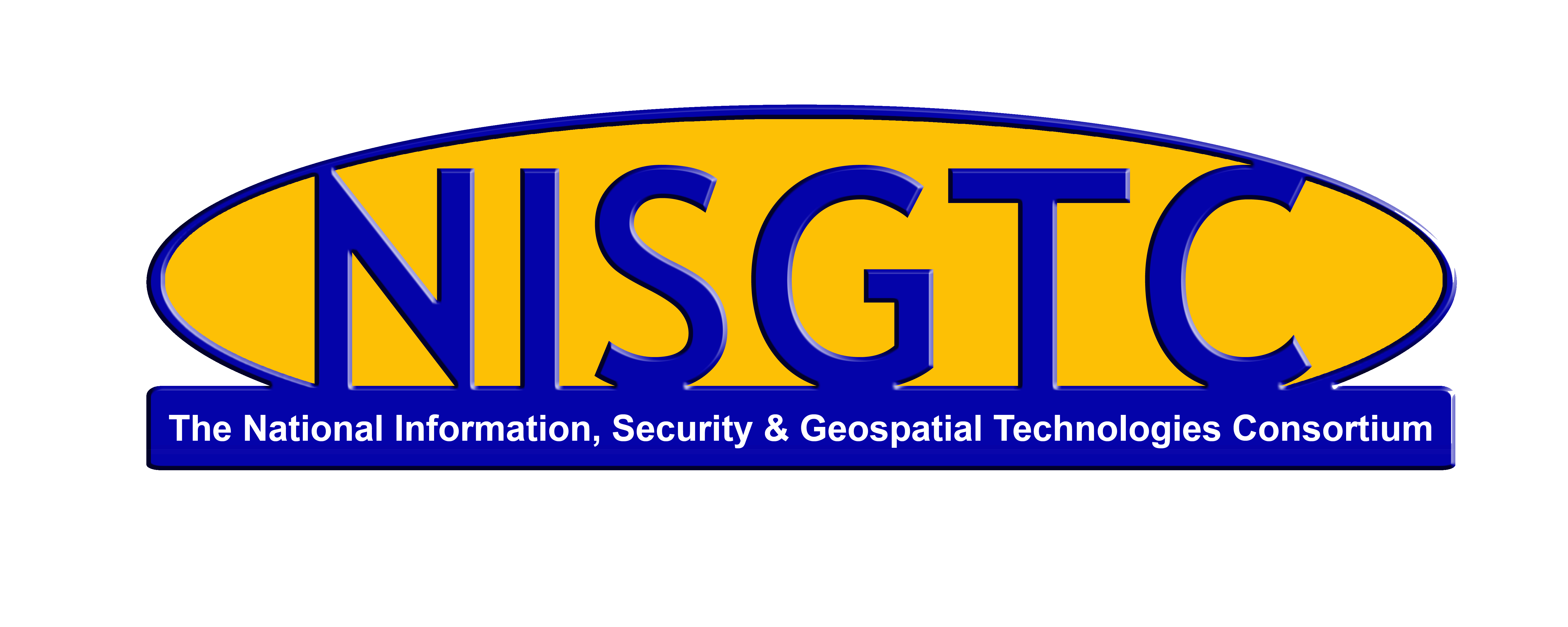 The Business of Mobile AppsRunning Time – 23:11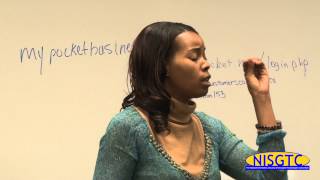 https://youtu.be/ydlQewt7COwDescription:Mobile App Business Professionals, Kacey and Tia Simmons, speak on creating mobile apps and beginning a new mobile app business. Filmed at Collin College’s Mobile App Boot Camp in May 2013.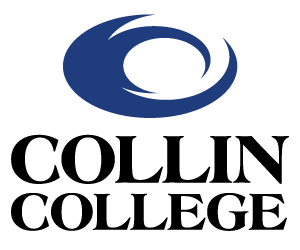 Collin County Community College District is an equal opportunity institution and provides education and employment opportunities without discrimination on the basis of race, color, religion, gender, age, national origin disability or veteran status. For more information contact ACCESS at 972-881-5898V/TDD. For persons with hearing or speech impairments please use the Texas Relay Services when offices or departments on campus do not list a TDD number. The Texas Relay number is 1-800-735-2989 (TDD). 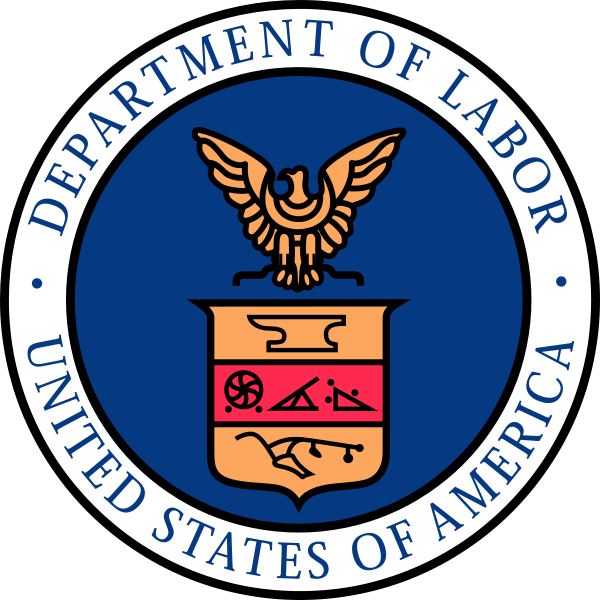 “This workforce solution was funded by a grant awarded by the U.S. Department of Labor’s Employment and Training Administration.  The solution was created by the grantee and does not necessarily reflect the official position of the U.S. Department of Labor.  The Department of Labor makes no guarantees, warranties, or assurances of any kind, express or implied, with respect to such information, including any information on linked sites and including, but not limited to, accuracy, continued availability or ownership.”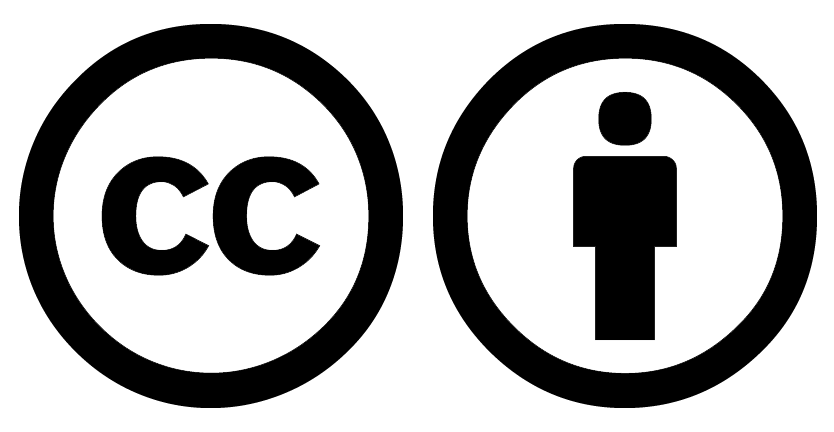 This work by the National Information Security and Geospatial Technologies Consortium (NISGTC), and except where otherwise noted, is licensed under the Creative Commons Attribution 3.0 Unported License. To view a copy of this license, visit http://creativecommons.org/licenses/by/3.0/.